Purpose of this report for {{PreferredName}}.Wellbeing Aims are:{{Aims.Name}}Appendix – Completed Aims, Goals and ProjectsThe following Aims, Goals and Projects have been completed or abandoned in the last period.Aims{{AimsCompleted.Name}} - {{AimsCompleted.Status}}{{AimsCompleted.Detail}}Projects{{ProjectsCompleted.Name}} - {{ProjectsCompleted.Status}}{{ProjectsCompleted.Detail}}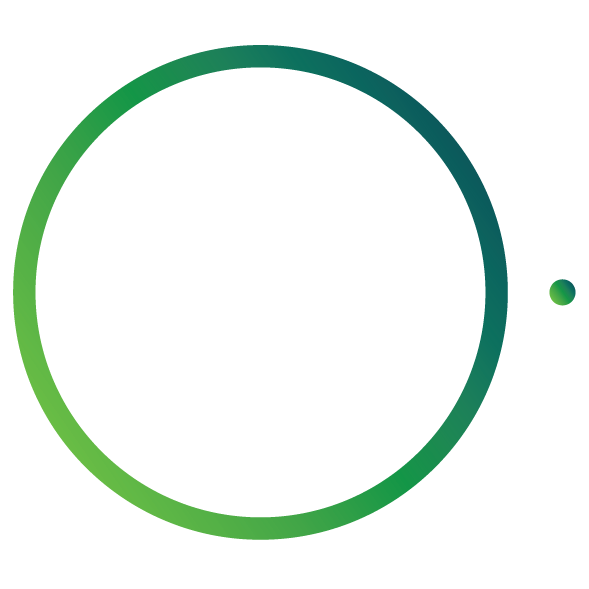 GoalProjectDetailEstimated Cost over next 6 months{{Project.Goal}}{{Project.Name}}{{Project.Catagory}}{{Project.Detail}}{{Project.Monthly}}{{Project.Total}}